R E P U B L I K A  H R V A T S K A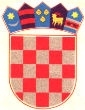           G R A D   Z A G R E BOsnovna škola dr. Ante Starčevića  Zagreb, Sv. Leopolda Mandića 55      Tel: 2851 – 615, 2852 – 351               Fax: 2950 – 606e-mail: skola@os-astarcevica-zg.skole.hrKLASA: 602-02/22-01/05URBROJ: 251-135/10-22-1U Zagrebu, 09. veljače 2022.Sukladno članku 10. Zakona o pravu na pristup informacijama (Narodne novine br. 25/13 i 85/15) na mrežnoj stranici Osnovne škole dr. Ante Starčevića objavljuje se:OBAVIJEST O ISHODU NATJEČAJA ZA IMENOVANJE RAVNATELJAOSNOVNE  ŠKOLE DR. ANTE STARČEVIĆASukladno raspisanom natječaju za  imenovanje ravnatelja škole objavljenom  u Narodnim novinama br. 141/2021 dana 22. prosinca 2021. godine i objavljenom na mrežnim stranicama Osnovne škole dr. Ante Starčevića dana 22. prosinca 2021. godine, Školski odbor Osnovne škole dr. Ante Starčevića je  na 8. sjednici  održanoj 14. siječnja 2022. godine donio                                          ODLUKU O IMENOVANJU RAVNATELJA ŠKOLE1. Nikica Mihaljević, prof. imenuje se ravnateljem Osnovne škole dr. Ante Starčevića na vrijeme od pet godina.Prethodna suglasnost ministra znanosti i obrazovanja nije uskraćena na Odluku o imenovanju ravnatelja škole u zakonskom roku 15 dana od dana dostave zahtjeva za suglasnošću i Odluke o imenovanju ravnatelja škole te se, sukladno članku 127., stavku 14. Zakona o odgoju i obrazovanju u osnovnoj i srednjoj školi, smatra da je suglasnost ministra dana.										 U skladu s navedenim Odluka o imenovanju Nikice Mihaljevića za ravnatelja Osnovne škole dr. Ante Starčevića od 14. siječnja 2022. godine (KLASA: 007-01/22-02/04; URBROJ: 251-135/10-22-1) stupila je na snagu dana 09. veljače 2022. godine.Predsjednica školskog odbora:                                                                                                Danijela Domitrović, pedagog